Publicado en Madrid el 26/07/2017 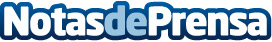 La inversión de las empresas españolas en marketing aumenta en casi 2.000 millonesEl año pasado se invirtieron en este sector cerca de 30.000 millones de euros en nuestro país, un 6,4% más que el año anterior. El marketing offline sigue representando el mayor gasto en publicidad de las empresas
Datos de contacto:Enrique MartínezNota de prensa publicada en: https://www.notasdeprensa.es/la-inversion-de-las-empresas-espanolas-en Categorias: Marketing Sociedad Emprendedores http://www.notasdeprensa.es